г. Полацк										г. ПолоцкПовестка дня (наименование вопроса с указанием докладчика):1. Об итогах выполнения плана работы  профсоюзного комитета первичной профсоюзной организации ГУО «Средняя школа № _ г. Полоцка» за 2018 год и планировании работы профкома на 2019год.Информация председателя первичной профсоюзной организации ГУО «Средняя школа № 1 г. Полоцка»  Ф.И.О.2. О согласовании графика трудовых отпусков работников ГУО «Средняя школа № 1 г. Полоцка»  на 2019 г.Сообщение ___________________ 3. Об оказании материальной помощи.Сообщение _________________4.О _________________1. СЛУШАЛИ:Ф.И.О. - Текст выступления прилагается (либо излагается краткое содержание выступления). ВЫСТУПИЛИ: Ф.И.О. – краткое содержание выступления.ПОСТАНОВИЛИ:1.1.1.2.1.3.1.4.Голосовали: “за” - 10 			“против” - 0			“воздержались” - 02. СЛУШАЛИ:ВЫСТУПИЛИ:ПОСТАНОВИЛИ:2.1.2.2.2.3.2.4.Голосовали: “за” - 10 			“против” - 0			“воздержались” - 0Председательствующий							Ф.И.О.Секретарь								Ф.И.О.БЕЛАРУСКІ  ПРАФЕСІЙНЫ САЮЗ РАБОТНІКАЎ АДУКАЦЫІ І НАВУКІПЯРВІЧНАЯ ПРАФСАЮЗНАЯ АРГАНІЗАЦЫЯ ДЗЯРЖАЎНАЙ УСТАНОВЫ АДУКАЦІІ “СЯРЭДНЯЯ ШКОЛА № _ г.ПОЛОЦКА”пРАФСАЮЗНЫ КАМІТЭТПРАТАКОЛ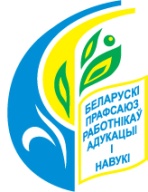 БЕЛОРУССКИЙ  ПРОФЕССИОНАЛЬНЫЙ СОЮЗ   РАБОТНИКОВ ОБРАЗОВАНИЯ И НАУКИПЕРВИЧНАЯ ПРОФСОЮЗНАЯ ОРГАНИЗАЦИЯ ГОСУДАРСТВЕННОГО УЧРЕЖДЕНИЯ ОБРАЗОВАНИЯ “СРЕДНЯЯ ШКОЛА № _  г. ПОЛОЦКА” ПРОФСОЮЗНЫй КОМИТЕТПРОТОКОЛ02.01.2018 № 1ПредседательствующийФ.И.О.СекретарьФ.И.О.Присутствовали:члены профкомаФ.И.О. членов коллегиального органа указываются в алфавитном порядке. Если членов коллегиального органа более 15, то список составляется отдельно и прилагаются к протоколу. В протоколе указывается:17 человек (список прилагается)Отсутствовали:Ф.И.О.Приглашены:Указываются Ф.И.О. приглашенных в алфавитном порядке и наименования их должностей